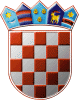 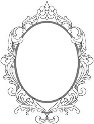 REPUBLIKA HRVATSKAOSJEČKO-BARANJSKA ŽUPANIJADJEČJI VRTIĆ OGLEDALCE ERNESTINOVOŠKOLSKA 431215 ERNESTINOVOKLASA: 601-02/20-04/2URBROJ: 2518/109-01-20-2Ernestinovo, 12.10.2020.ZAPISNIK S 2. ODGOJITELJSKOG VIJEĆANazočni članovi: Monika Miškić (ravnateljica), Ivona Bronzović, Anita Filipović, Maja                                          Gašpar, Jelena Radonjić i Svjetlana Brkić.Odsutni:               -Zapisničar: Anita FilipovićSjednica započela: 17,00Sjednica završila: 18,00Ravnateljica Dječjeg vrtića Ogledalce Ernestinovo, predlaže sljedeći Dnevni red:Usvajanje Zapisnika s 1. Odgojiteljskog vijećaUsvajanje Godišnjeg plana i programa za pedagošku godinu 2020./21.Usvajanje Kurikuluma vrtića za pedagošku godinu 2020./21.Usvajanje programa stažiranja pripravnika (Anita Filipović)Odluka o ograničavanju ulaska roditelja u vrtić zbog situacije vezane uz CovidDogovor o predstojećim aktivnostimaRaznoSvi članovi Odgojiteljskog vijeća jednoglasno su prihvatili prijedlog Ravnateljice ,te je predloženi Dnevni red dan na glasovanje.Dnevni red jednoglasno je usvojen.Usvajanje zapisnika s 1. Odgojiteljskog vijećaNakon provedene diskusije i rasprave jednoglasno je usvojen Zapisnik s 1. Odgojiteljskog vijeća Dječjeg vrtića Ogledalce Ernestinovo.Usvajanje Godišnjeg plana i programa za pedagošku godinu 2020./21.Ravnateljica je obrazložila Godišnji plan i program rada Dječjeg vrtića Ogledalce Ernestinovo za pedagošku godinu 2020./21. Godišnji plan i program rada Dječjeg vrtića Ogledalce Ernestinovo za pedagošku godinu 2020./21. jednoglasno je usvojen.Usvajanje Kurikuluma vrtića za pedagošku godinu 2020./21.Ravnateljica je predstavila Kurikulum Dječjeg vrtića Ogledalce Ernestinovo. Nakon provedene diskusije i rasprave Kurikulum Dječjeg vrtića Ogledalce Ernestinovo jednoglasno je usvojen.Usvajanje programa stažiranja pripravnika Predočen je i prihvaćen Plan rada pripravnika ( za pripravnicu Anitu Filipović).Nakon provedene diskusije i rasprave Plan rada pripravnika jednoglasno je usvojen.Odluka ograničavanja ulaska roditelja u vrtić zbog situacije vezane uz CovidRavnateljica  je obrazložila razlog zbog kojega roditelji ne bi trebali ulaziti u prostorije vrtića.Prijedlog ravnateljice Dječjeg vrtića Ogledalce Odgojiteljsko vijeće jednoglasno podržava.RaznoRavnateljica je pozvala na zajedničku diskusiju oko važnih tema u pedagoškoj godini.